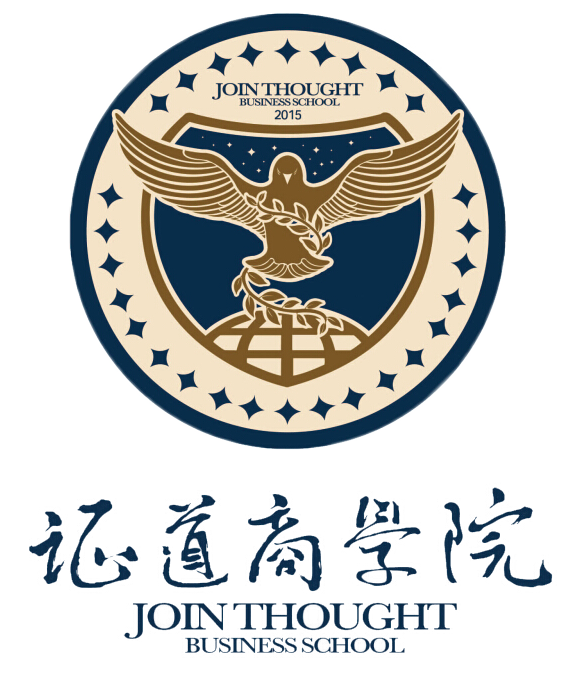 『证道简介』证道商学院是由中国商界领军人物、首创集团原董事长刘晓光先生联合一批中国著名企业家、投资家、银行家等专家、学者共同组成强大的创始理事团队并发起创办的企业家资源聚合与事业发展平台，也是中国第一所由著名企业家、投资家、教育家自发创办的以跨界整合平台为特色的商学院。参照国际惯例,实行“理事会领导下的院长负责制”这一现代学院治理模式，并且建立了配套的学院组织结构。北京校区、深圳校区、南京校区目前已经落成，未来将逐渐形成以北京、南京、上海、深圳、西安、杭州、成都为中心，覆盖全国、辐射亚太、面向全球的战略布局。证道商学院秉承“让经济价值与社会价值实现完美统一”的宗旨，坚定“专注商学教育，扶植中国企业，重塑商业思想，传播正向能量”的理念，贯彻“开放、共享、全赢”行事方针，以培育具有全球视野、社会责任感和人文关怀精神、有信仰、有担当的商界领袖为己任，矢志打造一所教育为本，集传媒、资本、慈善于一体的独具特色、享誉全球的世界级商学院，构筑一个产、学、研、经、媒、资协同创新的可持续性战略共赢平台.证道商学院将通过对社会和经济发展之道以及企业家为人处世之道和修身养性之道的深入探索和实证，结合国内外各大知名院校优质资源的学习中心和社交入口，旨在把握转型时代的大好机遇，为有着远大志向的优秀企业家提供高端化、系统化、国际化且具有创新性、前瞻性、实操性和实战价值的个人成长和事业发展集成解决方案。正如创始理事原招商银行党委书记、行长马蔚华先生所讲:让每一位学员都能够“取势、明道、优术”，实现“整合、跨界、聚变”。学院吸引了一批来自于欧、美、亚的世界著名商学院教授、诺贝尔奖获得者、著名企业家、投资家、艺术家以及国际知名教育机构的资深专家学者等，力争为中国企业的转型升级提供新战略、新思维、新视野和新对策，成为中国社会经济的发展的新动力引擎。『绝对优势』强大的导师阵容----拥有一批中国当代最具影响力和丰富实战经验的企业界、投资界创始理事及教授。丰富的实操案例----打破传统商学院理论为主的教学模式，案例教学为主，避免纸上谈兵。互动交流，着眼于实战能力；安排企业参观、现场教学；帮助学员学以致用，融会贯通。学员在学习过程中通过与专家导师的深入交流与研讨，成形一套具有较强实践性和针对性的企业解决方案。高效的资源平台----证道志在打造世界一流商学服务平台,实现学习的同时，完成资本、项目、人才高效对接。应需而设的课程方案----大量的数据拷问，清楚把脉企业家需求；紧跟市场、政策风向标，帮助企业家规避风险，减少弯路，并为中国本土企业立足新经济、进军新世界提供新战略、新思维、新视野和新对策。强大的增值服务体系----老板面授与企业员工视频学习相结合；线下面授与线上软件授课相结合；主修与辅修、沙龙、论坛相结合。做到老板学习全员受益，一次学习终身受益，单角度切入多角度受益。『部分创始理事及导师寄语』突破制度障碍，走出一条新路。（任志强）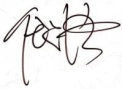 道正晓光，勉成国器。（冯仑）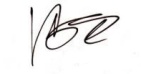 道正向明，使命为先。（龚方雄）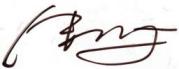 明势、取道、优术，做中国企业家的“西点军校”。（马蔚华）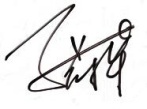 传承文化，创造未来，明道取势，优术用器。（熊焰）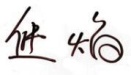 证道商学院，证大道，求达术，聚众人，成国梦。（霍学文）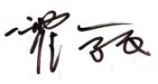 21世纪，中国大陆涌现出了一大批成功的企业和杰出的企业家，在摸爬滚打中逐渐成熟。中国经济持续快速发展，全球经济一体化步伐加快，世界经济受危机影响复苏乏力，中国企业面临着前所未有的挑战和机遇，提升自我、战略转型迫在眉睫！为助力各行业领袖企业家“基业长青”，证道商学院高端课程，邀请政界、商界、学界最著名专家亲临授课，整合政府、企业、传媒等多方人脉资源，助您开拓视野，培养前瞻思维立足中国，放眼全球。汲取全球商业智慧，塑造前瞻思维。携手世界顶级金融机构、力邀国际金融实战专家作为师资，以企业发展实用为本的原则，确保学以致用。凭借在国际金融界人脉资源，提升企业家对全球资产配置、资产证券化、家族财富传承等方面的全球化视野，搭建商务合作平台。让您的成功更辉煌！证道商学院本课程不公开接受报名，只有受邀请的政府职能部门领导、企业家、传媒界资深人士等可参加面试，面试由学校课程项目专家委员会进行，面试评审通过方可入学。入学基本条件：企业家25名：大型企业总裁、跨国企业（含外企）CEO及高层管理者（本企业在其所在行业领域排名前三名之内）金融界20名：PE界行业领袖、金融机构的董事长政府职能部门3名：中国证监会、中国银监会、国家发改委等司局级领导传媒界人士2名：15年以上从业经验授课为主，辅以主题论坛讲座，案例讨论分析、游学、学员间互动交流。1年半，每个月一次课程，每次集中授课2-3天。一季度一次游学【国际、国内】借力资本力量，加速企业腾飞利用金融手段，提升企业决策能力、运营效率，提速发展速度，实现企业腾飞。提升竞争优势，把握发展脉搏全面了解企业运行规律，在成长中抓住机遇，在发展中获取、巩固竞争优势。共享证道同学平台，拥有顶端人脉结识行业领袖与精英，分享心得经验，总结成功规律，让成功更辉煌！聚集国内外知名的专家、学者和企业家群体，融汇世界一流的师资力量。1.证道商学院创始理事及教授导师（部分）金融投资界：马蔚华原招商银行党委书记、行长龚方雄摩根大通原亚太区董事总经理、中国投资银行主席、著名经济学家靳海涛深圳创新投资集团有限公司董事长阎焱软银赛富投资基金首席合伙人单祥双中科招商创业投资管理有限公司总裁熊焰北京产权交易所总裁曹远征中银国际控股有限公司首席经济学家左小蕾中国银河证券首席总裁顾问，湖北银行独立董事刘纲深圳市创新投资集团有限公司北京公司总经理肖滟旻北京两岸金融研究院院长常进勇深圳联合产权交易所总裁企业界：任志强华远地产董事长冯仑万通投资控股股份有限公司董事长李光斗中国品牌第一人、中央电视台品牌顾问、品牌竞争力学派创始人、华盛智业李光斗品牌营销机构创始人王保新中国O2O大会主席，CC讲坛执委、中国商业联合会专家委员武爱荣证道商学院执行院长学界：毛基业中国人民大学商学院院长证道商学院高级学术顾问袁立资深投资银行家、管理专家，北京化工大学教授许善达原国家税务总局副局长姚余栋中国人民银行金融研究所所长黄震中央财经大学法学院教授，金融法研究所所长本课程拟邀请的部分专业师资：龚方雄摩根大通原亚太区董事总经理、中国投资银行主席、著名经济学家特里·欧肖内西剑桥大学经济学博士牛津大学经济学教授阎焱软银赛富投资基金首席合伙人理查德•勋伯格伦敦大学管理学博士克兰菲尔德管理学院高级讲师冯仑万通投资控股股份有限公司董事长李肇星十一届全国人大外事委员会主任委员，新闻发言人，原外交部部长靳海涛深圳创新投资集团有限公司董事长熊澄宇中央政治局集体学习授课人之一清华大学教授、博士生导师马蔚华原招商银行党委书记、行长张燕生央政治局集体学习授课人之一。国家发展和改革委员会学术委员会秘书长罗伯特•格劳伯哈佛大学肯尼迪政府学院的兼任讲师哈佛大学法学院的客座教授Janice Eberly麻省理工学院经济学博士凯洛格管理学院金融教授邓小南国务院参事，北京大学历史系教授、博士生导师，中国古代史研究中心研究员爱德华•罗伯茨麻省理工学院MIT大卫·萨诺夫技术管理学讲席教授，MIT终身教授夏斌国务院参事，国务院发展研究中心金融研究所名誉所长王一鸣中央政治局集体学习授课人之一国务院发展研究中心副主任刘明康十二届全国政协经济委员会副主任委员原中国银监会主席 ......注：以上老师为部分课程指导专家，上课老师会有调整，以实际授课为准。注：课程费用应在开课前7个工作日前全部缴清；开课前7个工作日内提出申请时须即时缴费。人民币789000元（含学习资料），学校提供相关住宿信息、费用自理。联系方式：联系人：杜老师电话：010-62719327      13121135903证道领袖国际课堂报名表第一模块：宏观分析模块——识别宏观经济风险，提升微观应变能力第一模块：宏观分析模块——识别宏观经济风险，提升微观应变能力第一模块：宏观分析模块——识别宏观经济风险，提升微观应变能力经济增长的情景分析经济增长的情景分析宏观经济学基础概论和重要指标分析宏观经济指标的运用宏观经济指标的运用中国经济产能增长过快原因与对策中国宏观经济政策解读中国宏观经济政策解读中国可持续的扩张之路：城市化国际经济持续动荡与中国宏观政策抉择国际经济持续动荡与中国宏观政策抉择长期经济增长的情景分析：调整后的复兴宏观经济环境变化下的企业竞争力模型宏观经济环境变化下的企业竞争力模型第二模块：金融决策模块——借助世界金融手段优化资源，提高企业运营效率第二模块：金融决策模块——借助世界金融手段优化资源，提高企业运营效率第二模块：金融决策模块——借助世界金融手段优化资源，提高企业运营效率领导者的财务管理领导者的财务管理认识财务报表——报表的由来、分析、运用财务风险及指标分析财务风险及指标分析控制并购价值的不确定性企业并购与重组企业并购与重组从盈亏平衡点寻找协同价值的收购对象资产定价的工具与误区辨析资产定价的工具与误区辨析企业并购后的管理原则、框架金融创新与衍生工具金融创新与衍生工具债券及衍生性商品分析第三模块：科学发展模块——运用科学管理模式，确保企业平稳发展第三模块：科学发展模块——运用科学管理模式，确保企业平稳发展第三模块：科学发展模块——运用科学管理模式，确保企业平稳发展CRM系统设计理念CRM系统设计理念客户关系管理的实施提高客户满意度、忠诚度提高客户满意度、忠诚度客户规划、机会评估与执行咨询式销售的特征咨询式销售的特征关键客户计划书科学销售管理原理科学销售管理原理第四模块：跨国经营管理模块——推动组织变革，助力企业创新第四模块：跨国经营管理模块——推动组织变革，助力企业创新第四模块：跨国经营管理模块——推动组织变革，助力企业创新旧组织和新组织的初步认识旧组织和新组织的初步认识企业发展中组织的变革组织行为管理制度设计模型组织行为管理制度设计模型领导行为与组织行为影响企业文化整合系统企业文化整合系统组织与人力资源管理模型企业学习：参观华为总部参观苹果总部企业学习：参观华为总部参观苹果总部参观座谈--香港证券交易所、汇丰银行第五模块：领导力提升模块——汲取西点思想，铸造商业军校领导力第五模块：领导力提升模块——汲取西点思想，铸造商业军校领导力第五模块：领导力提升模块——汲取西点思想，铸造商业军校领导力企业变革与变革管理的基本原理企业变革与变革管理的基本原理危机管理原则、技巧凯洛格品牌战略管理凯洛格品牌战略管理企业品牌塑造与价值管理西点领导力核心准则西点领导力核心准则领导力互动框架以品牌战略提升竞争力、客户忠诚度以品牌战略提升竞争力、客户忠诚度西点领导力及企业战略管理参观世界最大的芝加哥期货交易所、500强企业、纳斯达克参观世界最大的芝加哥期货交易所、500强企业、纳斯达克参观世界最大的芝加哥期货交易所、500强企业、纳斯达克第六模块：竞争优势模块——探访欧州百年经营理念，发现竞争优势精髓第六模块：竞争优势模块——探访欧州百年经营理念，发现竞争优势精髓第六模块：竞争优势模块——探访欧州百年经营理念，发现竞争优势精髓欧洲经济对中国的影响欧洲经济对中国的影响牛津模式：科学技术转化为生产力的运作方式企业竞争优势分析企业竞争优势分析推动竞争优势的主要因素竞争优势可持续性的挑战竞争优势可持续性的挑战竞争战略与企业经营绩效企业竞争优势案例分析：以欧洲百年企业为例企业竞争优势案例分析：以欧洲百年企业为例企业竞争优势案例分析：以欧洲百年企业为例透明度与效益：英国石油公司案例透明度与效益：英国石油公司案例透明度与效益：英国石油公司案例全球一体化下的中国公司：欧洲经验全球一体化下的中国公司：欧洲经验全球一体化下的中国公司：欧洲经验参观座谈——路透社，伦敦证券交易所参观座谈——路透社，伦敦证券交易所参观座谈——路透社，伦敦证券交易所第七模块：商业模式创新模块——颠覆传统思维，获取持续赢利空间第七模块：商业模式创新模块——颠覆传统思维，获取持续赢利空间第七模块：商业模式创新模块——颠覆传统思维，获取持续赢利空间商业模式创新思维商业模式创新思维六要素商业模式模型优秀商业模式的特征优秀商业模式的特征商业模式设计方法、工具商业模式的金融支持商业模式的金融支持金融在商业模式设计中的作用商业模式的盈利支撑商业模式的盈利支撑盈利管理与利润操控自由现金流结构与企业投资价值关系自由现金流结构与企业投资价值关系自由现金流结构与企业投资价值关系营销环节金融策略——为利益相关者提供金融服务营销环节金融策略——为利益相关者提供金融服务营销环节金融策略——为利益相关者提供金融服务第八模块：财富管理与传承第八模块：财富管理与传承第八模块：财富管理与传承规划人生规避风险：财富管理与风险管理规划人生规避风险：财富管理与风险管理规划人生规避风险：财富管理与风险管理趋之若鹜的非传统投资趋之若鹜的非传统投资趋之若鹜的非传统投资避免投资偏差的软性技能：行为金融避免投资偏差的软性技能：行为金融避免投资偏差的软性技能：行为金融颠覆：开启财富时代金融衍生品投资新思维颠覆：开启财富时代金融衍生品投资新思维颠覆：开启财富时代金融衍生品投资新思维理清财富管理脉络，明晰国际税务考量理清财富管理脉络，明晰国际税务考量理清财富管理脉络，明晰国际税务考量解密财富传承：家族信托与家族保险解密财富传承：家族信托与家族保险解密财富传承：家族信托与家族保险第九模块：国学：中国文化根基第九模块：国学：中国文化根基第九模块：国学：中国文化根基中国文化与强国之梦中国文化与强国之梦易经与决策思想儒家的基本精神:修身与治世儒家的基本精神:修身与治世并购整合关键点佛教的基本精神与《金刚经》品读佛教的基本精神与《金刚经》品读道家的基本精神与《道德经》精读《黄帝内经》与养生智慧《黄帝内经》与养生智慧第十模块：从世界各国伟人谈起，修炼领袖的气质第十模块：从世界各国伟人谈起，修炼领袖的气质第十模块：从世界各国伟人谈起，修炼领袖的气质毛泽东思想:战略战术与领导韬略毛泽东思想:战略战术与领导韬略毛泽东思想:战略战术与领导韬略从历史看管理:中国历代王朝兴衰启示从历史看管理:中国历代王朝兴衰启示从历史看管理:中国历代王朝兴衰启示中国传统文化中的领导力:曾国藩管理方略中国传统文化中的领导力:曾国藩管理方略中国传统文化中的领导力:曾国藩管理方略选择伟大领导人的机制:跨国企业的选人与育人选择伟大领导人的机制:跨国企业的选人与育人选择伟大领导人的机制:跨国企业的选人与育人家族企业传承与基业长青:摆脱“富不过三代”的魔咒家族企业传承与基业长青:摆脱“富不过三代”的魔咒家族企业传承与基业长青:摆脱“富不过三代”的魔咒中国企业案例点评中国企业案例点评中国企业案例点评第十一模块：超越管理（世界名校名企游学）第十一模块：超越管理（世界名校名企游学）第十一模块：超越管理（世界名校名企游学）美国-哈佛大学顶级领导力课程与海外投资移民美国-哈佛大学顶级领导力课程与海外投资移民美国-哈佛大学顶级领导力课程与海外投资移民德国-制造业“工业4.0”的双领先战略德国-制造业“工业4.0”的双领先战略德国-制造业“工业4.0”的双领先战略硅谷企业参观联谊活动硅谷企业参观联谊活动硅谷企业参观联谊活动第十二模块：辅修课程与论坛（选修）第十二模块：辅修课程与论坛（选修）第十二模块：辅修课程与论坛（选修）1、商道论剑与实战演练2、专业前沿论坛探讨与投资人才素质训练2、专业前沿论坛探讨与投资人才素质训练3、证道年度论坛4、“PE百人会”投融资大型对接活动4、“PE百人会”投融资大型对接活动5、不定期举办各种小型论坛或联谊活动报名课程报名日期个人信息（请工整填写）个人信息（请工整填写）个人信息（请工整填写）个人信息（请工整填写）个人信息（请工整填写）个人信息（请工整填写）个人信息（请工整填写）个人信息（请工整填写）姓名 性  别  性  别 民  族     手 机身 份 证 号身 份 证 号身 份 证 号出生日期职  位职  位微  信籍 贯联 系 地 址联 系 地 址联 系 地 址所属行业I T 金融业商业服务生产加工文化I T 金融业商业服务生产加工文化I T 金融业商业服务生产加工文化I T 金融业商业服务生产加工文化I T 金融业商业服务生产加工文化I T 金融业商业服务生产加工文化I T 金融业商业服务生产加工文化单位名称行业需求您 的 个 人 需 求您 的 个 人 需 求您 的 个 人 需 求您 的 个 人 需 求您 的 个 人 需 求您 的 个 人 需 求您 的 个 人 需 求您 的 个 人 需 求酒店费用自付酒店费用自付酒店费用自付酒店费用自付酒店费用自付酒店费用自付酒店费用自付酒店费用自付是否需要预订酒店客房是否需要预订酒店客房是否需要预订酒店客房□需要□不需要□需要□不需要□需要□不需要□需要□不需要□需要□不需要您对教学的要求及建议您对教学的要求及建议您对教学的要求及建议课程  费  用课程  费  用课程  费  用课程  费  用课程  费  用课程  费  用课程  费  用课程  费  用费用合计费用合计人民币（大写）（小写￥ ）人民币（大写）（小写￥ ）人民币（大写）（小写￥ ）人民币（大写）（小写￥ ）人民币（大写）（小写￥ ）人民币（大写）（小写￥ ）交费方式交费方式请将学费通过银行汇入指定运营账户户 名：北京证道明源教育科技有限公司帐 号：0200 0076 1920 1066190开户行：中国工商银行北京紫竹院支行请将学费通过银行汇入指定运营账户户 名：北京证道明源教育科技有限公司帐 号：0200 0076 1920 1066190开户行：中国工商银行北京紫竹院支行请将学费通过银行汇入指定运营账户户 名：北京证道明源教育科技有限公司帐 号：0200 0076 1920 1066190开户行：中国工商银行北京紫竹院支行请将学费通过银行汇入指定运营账户户 名：北京证道明源教育科技有限公司帐 号：0200 0076 1920 1066190开户行：中国工商银行北京紫竹院支行请将学费通过银行汇入指定运营账户户 名：北京证道明源教育科技有限公司帐 号：0200 0076 1920 1066190开户行：中国工商银行北京紫竹院支行请将学费通过银行汇入指定运营账户户 名：北京证道明源教育科技有限公司帐 号：0200 0076 1920 1066190开户行：中国工商银行北京紫竹院支行课程申请人签名：（加盖贵单位公章）年月日课程申请人签名：（加盖贵单位公章）年月日课程申请人签名：（加盖贵单位公章）年月日课程申请人签名：（加盖贵单位公章）年月日课程申请人签名：（加盖贵单位公章）年月日课程申请人签名：（加盖贵单位公章）年月日课程申请人签名：（加盖贵单位公章）年月日课程申请人签名：（加盖贵单位公章）年月日